Приложение к Решению Петрозаводского городского Советаот 26 августа 2022 г. № 29/10-148Карта № 571. Место размещения рекламной конструкции рк-595.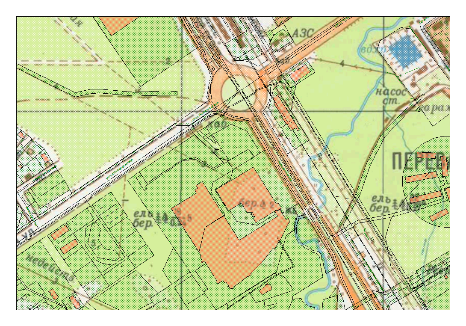 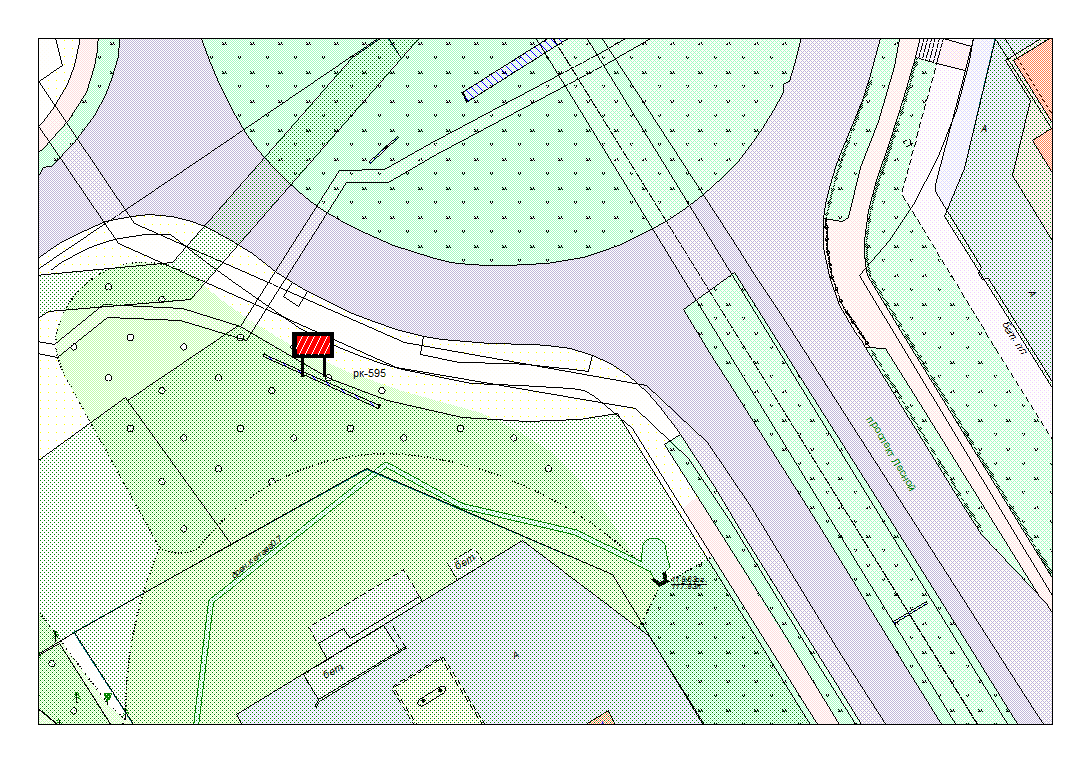 Места размещения рекламных конструкций (почтовый, строительный или условный адрес)ул. Чапаева – ул.Университетская – пр. Лесной (кольцо) Тип рекламной конструкцииСветодиодный экранВид рекламной конструкцииСтационарная рекламная конструкция (односторонняя)Площадь информационного поля20.0 х 5.0  = Технические характеристики рекламной конструкции:- размеры, материал надземной и подземной (при наличии) части;- характеристики освещенности;-цвет конструкции.- габаритные размеры 20.0 х .; металл; - с подсветкой;-RAL 7040 (серый).Кадастровый номер участка (квартала)10:01:0120101:6706Планировочные ограниченияНет